от 30 марта 2023 года										№ 322О проведении мероприятий по благоустройству и санитарной очистке территории городского округа город Шахунья Нижегородской области в 2023 году Руководствуясь Федеральным законом  Российской Федерации от 06.10.2003 
№ 131-ФЗ «Об общих принципах организации местного самоуправления в Российской Федерации», Законом Нижегородской области от 10.09.2010 № 144-З «Об обеспечении чистоты и порядка на территории Нижегородской области», решением Совета депутатов городского округа город Шахунья Нижегородской области от 27.10.2017 № 3-9 «Об утверждении Правил благоустройства, обеспечении чистоты и порядка на территории городского округа город Шахунья Нижегородской области», Уставом городского округа город Шахунья Нижегородской области, в целях создания благоприятных условий проживания, обеспечения чистоты и санитарного порядка на территории городского округа город Шахунья Нижегородской области, администрация городского округа город Шахунья Нижегородской области  п о с т а н о в л я е т : 1. Провести в период с 17 апреля по 31 мая 2023 года мероприятия по благоустройству и санитарной очистке на территории городского округа город Шахунья Нижегородской области (далее – Мероприятия).2. Управлению по работе с территориями и благоустройству администрации городского округа город Шахунья Нижегородской области, начальникам Вахтанского и Сявского территориальных отделов администрации городского округа город Шахунья Нижегородской области организовать проведение Мероприятий на подведомственных территориях. С этой целью:2.1. Управлению по работе с территориями и благоустройству администрации городского округа город Шахунья Нижегородской области, начальникам Вахтанского и Сявского территориальных отделов администрации городского округа город Шахунья Нижегородской области заключить договоры с ООО «ЭкоСтандарт», согласовать проведение Мероприятий на подведомственных территориях с определением ответственных исполнителей и конкретных объектов. При этом акцентировать внимание на места отдыха, состояние территорий, прилегающих к учреждениям образования и здравоохранения, памятникам и мемориальным комплексам, местам захоронений, промышленным и сельскохозяйственным предприятиям.3. Вахтанскому и Сявскому территориальным отделам администрации городского округа город Шахунья Нижегородской области предоставлять информацию о планируемых и выполненных Мероприятиях в период проведения Мероприятий в Управление по работе с территориями и благоустройству администрации городского округа город Шахунья Нижегородской области.4. Муниципальному бюджетному учреждению «Благоустройство» в период проведения мероприятий по благоустройству и санитарной очистке обеспечить:4.1. Приведение обслуживаемых детских и спортивных площадок в нормативное состояние.4.2. Проведение текущего ремонта контейнерных площадок для сбора твердых коммунальных отходов.4.3. Проведение ямочного ремонта и нанесение горизонтальной дорожной разметки на проезжей части автомобильных дорог местного значения с асфальтовым покрытием.4.4. Ликвидацию растительных отходов и порубочных остатков в установленных местах сбора отходов. 5. ООО «ЭкоСтандарт» в целях осуществления контроля качества проведения работ, создать комиссию с представителями подведомственных территорий по проверке выполненных Мероприятий с ежедекадным предоставлением копий актов проверки выполненных  работ в Управление по работе с территориями и благоустройству администрации городского округа город Шахунья Нижегородской области.6. Сектору по поддержке малого бизнеса и развития предпринимательства составить график по привлечению к проведению  Мероприятий, организаций всех форм собственности. 7. Управлению образования администрации городского округа город Шахунья Нижегородской области, муниципальному казенному учреждению культуры «Центр организационно-методической работы учреждений культуры» составить график проведения Мероприятий на территориях подведомственных учреждений.8. Определить проведение Мероприятий каждую пятницу, как – «санитарный день» для организаций всех форм собственности.9. Жителям, юридическим лицам, производящим капитальный ремонт производственных, торговых, жилых помещений в многоквартирных домах, частных домовладениях на территории городского округа город Шахунья обращаться в  ООО «ЭкоСтандарт»  по вывозу строительных отходов по прямым договорам по  телефону 8(83152) 2-51-11.10. Рекомендовать ООО «ЭкоСтандарт» обеспечить бесперебойную работу транспорта по вывозу твердых коммунальных отходов и крупногабаритных отходов.11. Руководителям домоуправляющих организаций и компаний ООО «Локомотив», ООО «Домоуправляющая компания», ООО «Управляющая компания Шахунья» ООО «Тепло», ООО ДУК Сява, МУП «Шахунские объединенные коммунальные сиситемы» ТСЖ, ЖСК-4, ТОС и т.д., обслуживающим многоквартирные дома городского округа город Шахунья Нижегородской области, определить график и согласовывать места сбора в бункеры накопители на дворовых территориях многоквартирных домов для сбора крупногабаритных отходов с Управлением по работе с территориями и благоустройству администрации городского округа город Шахунья Нижегородской области и ООО «ЭкоСтандарт» до 19.04.2023 во избежание складирования отходов в неустановленных местах.При возникновении дополнительных вопросов обращаться по телефону:  8(83152) 2-13-90.  12. Складирование отходов осуществлять в специально отведенных местах согласно реестра, утвержденного постановлением администрации городского округа город Шахунья Нижегородской области от 22 мая 2019 года № 555 «Об утверждении реестра размещения мест (площадок) накопления твердых коммунальных отходов, расположенных на территории городского округа город Шахунья Нижегородской области»  https://shahadm.ru/node/2369.Установить запрет на складирование твердых коммунальных отходов и крупногабаритных отходов в неустановленных местах.13. АУ «Редакция газеты «Знамя труда», МУП РТП «Земляки» освещать проведение данных Мероприятий.14. Настоящее постановление вступает в силу после официального опубликования посредством размещения настоящего постановления в газете «Знамя труда» и в сетевом издании газеты «Знамя труда».15. Управлению делами администрации городского округа город Шахунья обеспечить размещение настоящего постановления в газете «Знамя труда», в сетевом издании газеты «Знамя труда» и на официальном сайте администрации городского округа город Шахунья Нижегородской области.16. Контроль за исполнением настоящего постановления возложить на заместителя главы администрации, начальника управления по работе с территориями и благоустройству администрации городского округа город Шахунья Нижегородской области Софронова Ю.А.Глава местного самоуправлениягородского округа город Шахунья							   О.А.Дахно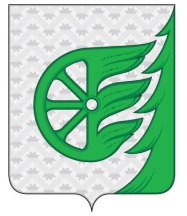 Администрация городского округа город ШахуньяНижегородской областиП О С Т А Н О В Л Е Н И Е